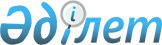 Мемлекеттік орман қорының және ерекше қорғалатын табиғи аумақтардың учаскелерінде орман пайдалану төлемақысының ставкаларын бекіту туралы
					
			Күшін жойған
			
			
		
					Қызылорда облыстық мәслихатының 2010 жылғы 08 шілдедегі N 235 шешімі. Қызылорда облысының Әділет департаментінде 2010 жылғы 13 тамызда N 4255 тіркелді. Күші жойылды - Қызылорда облыстық мәслихатының 2013 жылғы 10 шілдедегі N 123 шешімімен      Ескерту. Күші жойылды - Қызылорда облыстық мәслихатының 10.07.2013 N 123 шешімімен.      РҚАО ескертпесі:

      Мәтінде авторлық орфография және пунктуация сақталған.

      "Салық және бюджетке төленетін басқа да міндетті төлемдер туралы" (Салық кодексі) 2008 жылғы 10 желтоқсандағы Қазақстан Республикасы кодексінің 506-бабына және 2003 жылғы 8 шілдедегі Орман кодексінің 14-бабына сәйкес Қызылорда облыстық мәслихаты ШЕШІМ ЕТЕДІ:



      1. Мемлекеттік орман қорының және ерекше қорғалатын табиғи аумақтардың учаскелерінде орман пайдалану төлемақысының ставкалары қосымшаға сәйкес бекітілсін. 



      2. "Мемлекеттік орман қорындағы және ерекше қорғалатын табиғи аумақтардағы учаскелерде орман пайдалану үшін төлем ставкаларын бекіту туралы" Қызылорда облыстық мәслихатының 2010 жылғы 12 сәуірдегі N 226 шешімі жойылды деп танылсын. 



      3. Осы шешім алғаш ресми жарияланған күнінен бастап күнтізбелік он күн өткеннен кейін қолданысқа енгізіледі.            Қызылорда облыстық мәслихатының

      XXIX сессиясының төрағасы                     Ж. Кенжебеков       Қызылорда облыстық

      мәслихатының хатшысы                          Н. Құдайбергенов      "КЕЛІСІЛДІ"

      "Қызылорда облыстық орман және аңшылық 

      шаруашылығы аумақтық инспекциясы"  

      мемлекеттік мекемесінің бастығы

      Ш. Төребаев

      2010 жылғы 8 шілде                                  Қызылорда облыстық мәслихатының

2010 жылғы 08 шілдедегі    

N 253 шешіміне қосымша     

Мемлекеттік орман қорының учаскелерінде орман пайдалану

төлемақысының ставкалары Ескертпе: төлем ставкалары кемінде 3 жылда бір рет қайта қаралады.
					© 2012. Қазақстан Республикасы Әділет министрлігінің «Қазақстан Республикасының Заңнама және құқықтық ақпарат институты» ШЖҚ РМК
				NАтауыӨлшем бірлігіТөлемақы ставкасы (теңге)1. Шөп шабу1. Шөп шабу1. Шөп шабу    1Шабындық1 гектар11,812. Мал жаю2. Мал жаю2. Мал жаю1Ірі қара (түйе)1 бас153,53    2Мүйізді ірі қара, жылқы1 бас122,823Майда мал (қой)1 бас30,714Майда мал (ешкі)1 бас107,475Ірі қара малының жас төлі1 бас61,413. Ара ұясы мен омарталарды орналастыру3. Ара ұясы мен омарталарды орналастыру3. Ара ұясы мен омарталарды орналастыру1Ара ұясын орналастыру1 ара ұясы              16,87 Ерекше қорғалатын табиғи аумақтардың учаскелерінде орман пайдалану төлемақысының ставкалары Ерекше қорғалатын табиғи аумақтардың учаскелерінде орман пайдалану төлемақысының ставкалары Ерекше қорғалатын табиғи аумақтардың учаскелерінде орман пайдалану төлемақысының ставкалары Ерекше қорғалатын табиғи аумақтардың учаскелерінде орман пайдалану төлемақысының ставкалары4. Ғылыми-зерттеу және мәдени-сауықтыру мақсаттарында ұзақ мерзімге пайдаланғанда4. Ғылыми-зерттеу және мәдени-сауықтыру мақсаттарында ұзақ мерзімге пайдаланғанда4. Ғылыми-зерттеу және мәдени-сауықтыру мақсаттарында ұзақ мерзімге пайдаланғанда1Ғылыми-зерттеу және Мәдени-сауықтыру мақсаттары үшін1 гектар8,445. Ғылыми-зерттеу және мәдени-сауықтыру мақсатында қысқа мерзімге пайдаланғанда5. Ғылыми-зерттеу және мәдени-сауықтыру мақсатында қысқа мерзімге пайдаланғанда5. Ғылыми-зерттеу және мәдени-сауықтыру мақсатында қысқа мерзімге пайдаланғанда5. Ғылыми-зерттеу және мәдени-сауықтыру мақсатында қысқа мерзімге пайдаланғанда1Ғылыми-зерттеу және Мәдени-сауықтыру мақсаттары үшінбір адам-күнАйлық есептік көрсеткіштің (АЕК) 0,1 мөлшерінде6. Рекреациялық, туристік мақсаттар үшін ұзақ мерзімге пайдаланғанда6. Рекреациялық, туристік мақсаттар үшін ұзақ мерзімге пайдаланғанда6. Рекреациялық, туристік мақсаттар үшін ұзақ мерзімге пайдаланғанда1Рекреациялық, туристік мақсаттар үшін1 гектар36,17